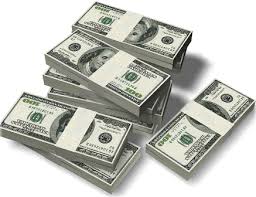 “A fool and his money rarely get together to start with.”